To:		M/s Subject:	Request for Quotation: - Stationery Consumable items Please provide quotation for following items. Quotes will be submitted in closed envelop and must reach to SCM Office latest by 04 Aug 2023 before 1100 hrs.Quote for above mentioned items should be on company’s letterhead with sign and stamp.Also mention date of quote, NTN and STRN number in your quotation.Quotes must reach in SCM Office 2nd Floor Admin Block NUTECH Islamabad latest   by 04 Aug 2023 not later than 1100 hrs.Quotes will be opened on 04 Aug 2023.Delivery period will be 10 days after placing Purchase Order.Please ensure delivery within stipulated time.Rates shall be quoted on free delivery basis at NUTECH Islamabad.100% payment will be made after successful completion of the order.LD will be imposed on late delivery, 1% LD for per 15 days shall be charged.Validity of offers shall be 30 days.Partial delivery shall not be allowed. The firm will email one-day prior before the date of delivery.The same RFQ may also be available on NUTECH website i.e https://nutech.edu.pk/downloads/procurement/rfqs/Offer Required for Package Deal Basis.Measurements should be strictly followed. No variations will be acceptable.Quality must be ensured.Warranty/support shall be provided for 12 MonthsDeputy Assistant DirectorSupply Chain Management OfficeNational University of Technology               (NUTECH)IJP Road,             Sector I-12Islamabad Telephone :       051-5476805106/SCM/NUTECH               30 Aug 2023Sr.ItemSpecificationsA/UQtyCountry of OriginUnit Price PKR (Including Tax) Total Price   PKR (Including Tax)1.AA Paper Reams 80gmA-4 SizeReam40Pak/ Imported2.Printer Toner 37A (HP)HP 37A Black Original Laser Jet Toner Cartridge (CF 237A) for M 607, M 608, M 609, MFP M 631, MFP M 632, MFP M 633 PrintersNos01China3.Printer Toner 26A (HP)HP 26A Black Original Laser Jet Toner Cartridge (CF 226A) for M402, MFP M 426 Printers.Nos02China4.AA Size CellEnergizer Pkt of 08 Cells10Imported5.AAA Size CellEnergizerPkt of 04 Cells10Imported6.Facial Tissues BoxFacial Tissues Box-200 x 2plyNos25Pak/ Imported7.Note Pad (Office  Diary)High quality 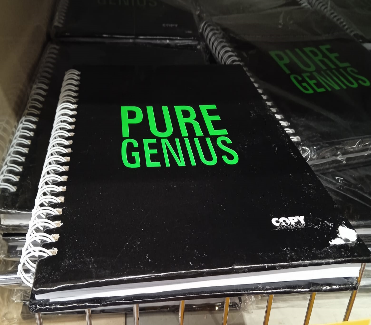 Nos10Pak/ Imported8.USB 32 GBHigh qualityNos10ImportedGross Total inclusive of all taxesGross Total inclusive of all taxesGross Total inclusive of all taxesGross Total inclusive of all taxesGross Total inclusive of all taxes